 С элементами настольного тенниса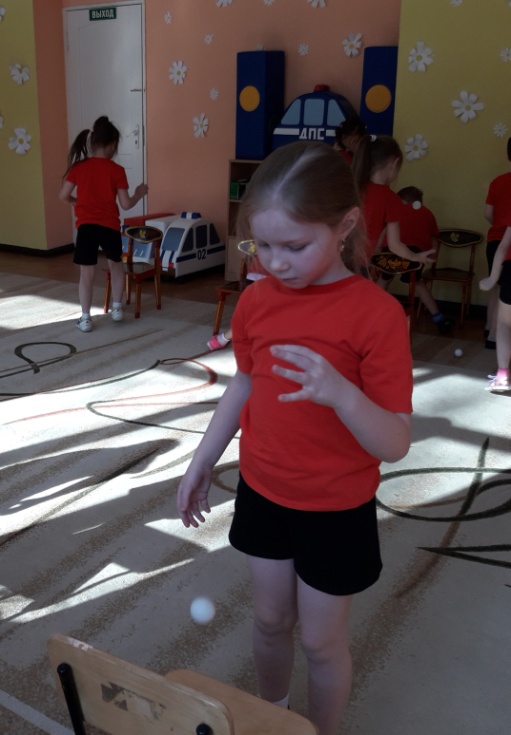 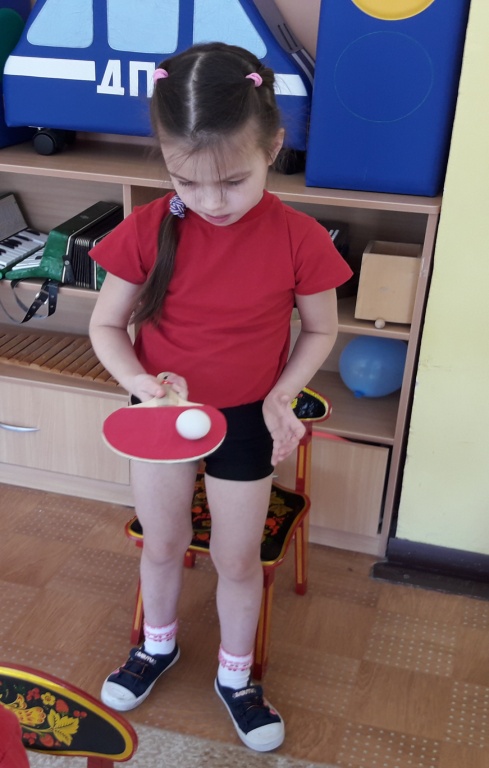 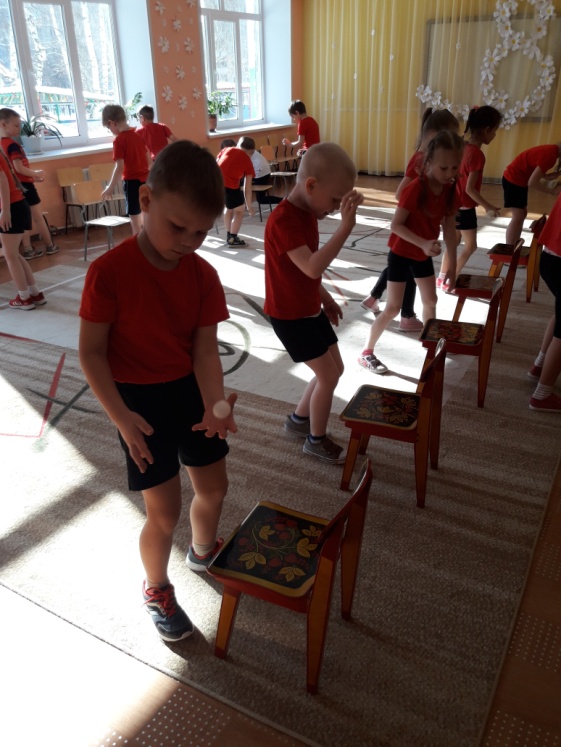 